Actividades SugeridasOBJETIVO DE APRENDIZAJE OA_12DESCRIPCIÓN DE LA ACTIVIDADESGenerar, describir y registrar patrones numéricos, usando una variedad de estrategias en tablas del 100, de manera manual y/o con software educativo.2. Escriben los 3 números que siguen en la secuencia 8, 3, 7, 5, 8, 3, 7, 5, 8 › describen el patrón usado › se corrigen con una pauta proporcionada por el docente › corrigen errores en forma autónoma, en caso de tenerlos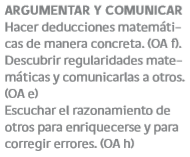 